Guía 2: Unidad 4 Ciencias Naturales 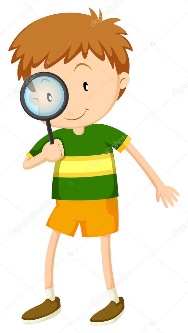 El Sol y las estaciones del añoNombre: _________________________________EL DÍA Y LA NOCHEDibuja una actividad que realizas en distintas horas del día.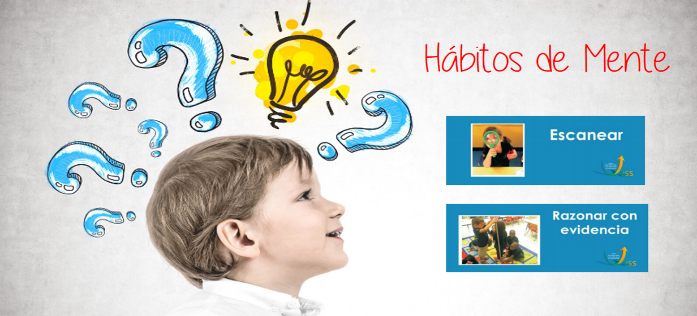 DIAGRAMA DE VENNDibuja elementos que ves en el día y en la noche. En el centro dibuja algo que sea común al día y la noche.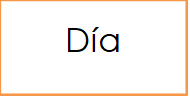 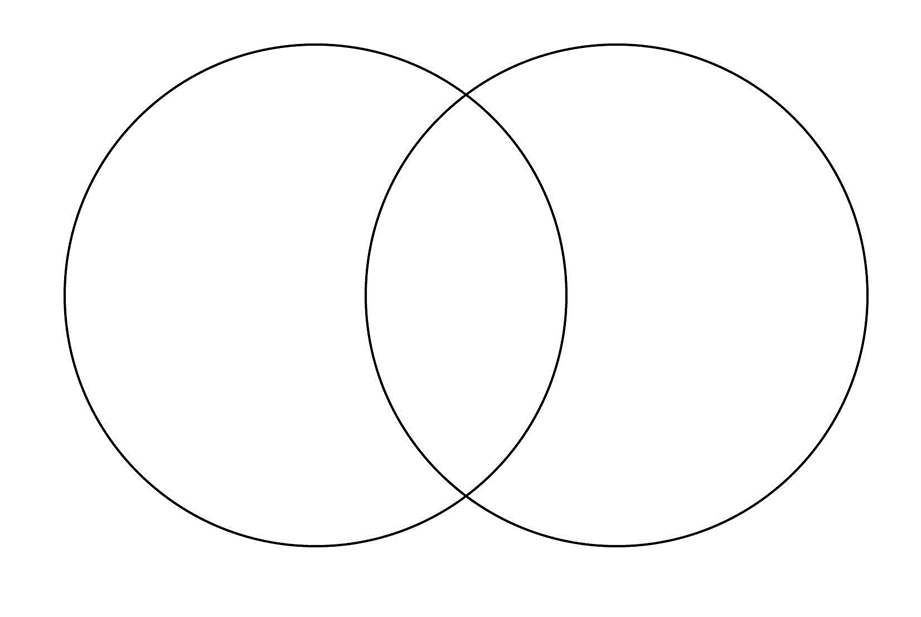 